How many rubber bands does Barbie need?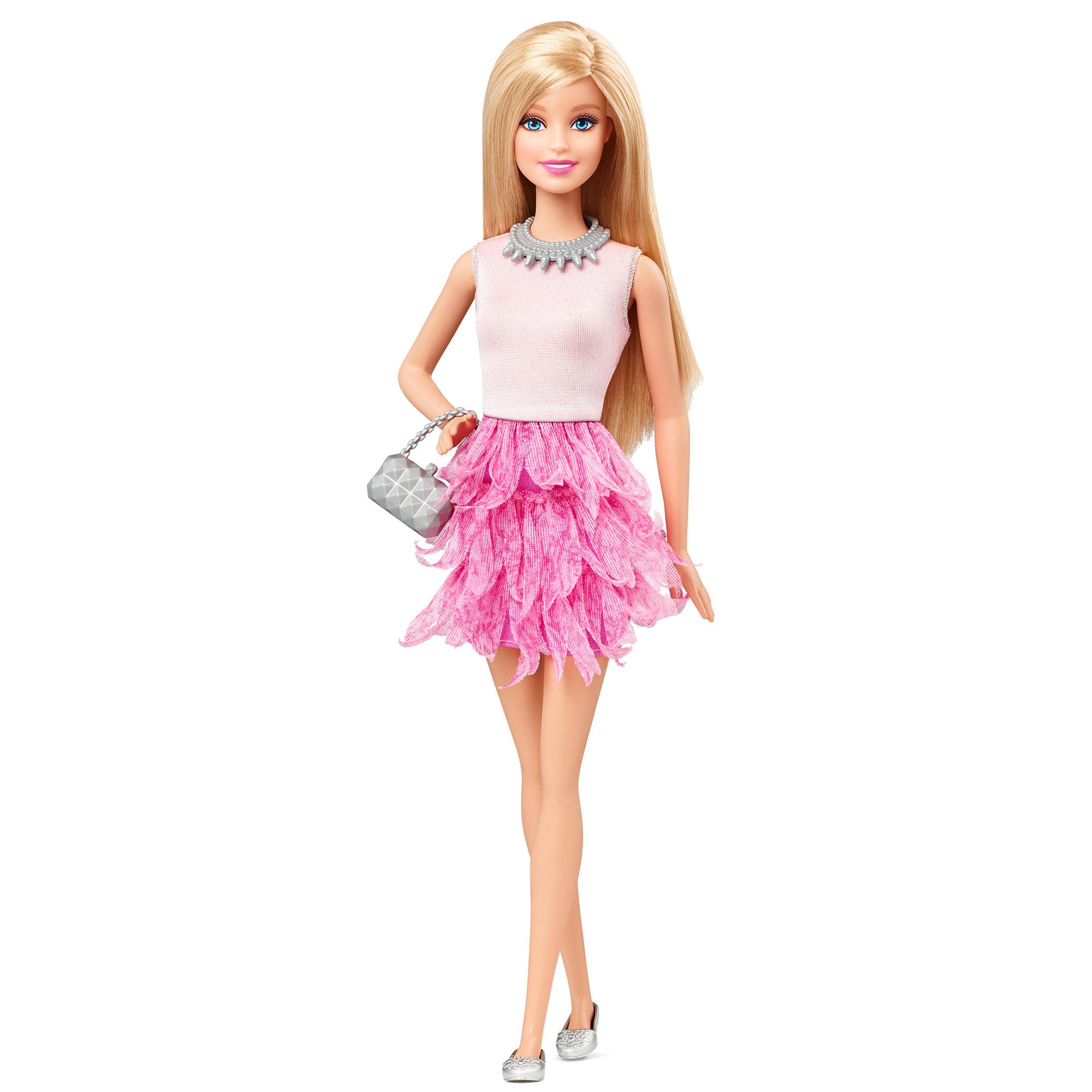 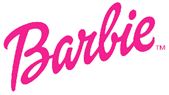 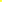 Complete the table:Use your group’s data to complete the following:Identify the explanatory and response variables.How many variables do we have? Are they categorical or quantitative?Use the applet at www.stapplet.com to make a scatterplot.  Draw below.4.  Describe the relationship displayed in the scatterplot.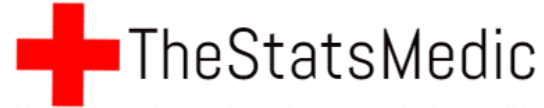 Displaying Relationships: ScatterplotsCheck Your Understanding:A study was conducted to see if the number of minutes of screen time is a good predictor of the popularity rank for Star Wars characters? Here are the data from recent study that ranked the 14 most popular characters.Identify the explanatory and response variables. Explain your reasoning.Make a scatterplot to display the relationship between screen time and rank for these Star Wars characters.Describe the relationship shown in the scatterplot.# Rubber bands01234567Distance traveled CharacterRankScreen time (min)CharacterRankScreen time (min)Darth Vader1150Chewbacca8260Hans Solo2261Yoda9134Luke Skywalker3282C-3PO10359Princess Leia4163Rey11100Anakin Skywalker5316Padme’ Amidala12210Obi-Wan Kenobi6294Emperor Palpatine13107R2-D27410Boba Fett1459